agenda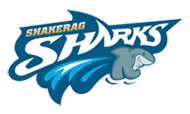 Shakerag Elementary School Governance Council 9/11/2018 | 7:15am | Location Shakerag Elementary SchoolSGC Website: http://shakeragschoolgovcouncil.weebly.com/ SGC MembersRenee Bartlely, Community 		Erin Collins, Appointed Staff		Nazeera Dawood, Parent 		Justin Elanjian, ParentJennifer Erikson, Teacher 		Christine Lemerond, Principal		Robert Luskin, Parent 		Brian Olivo, Community Jean Romfo, Appointed Staff		Debbie Wise, Teacher				Notes from the Governance and Flexibility Team* For additional guidance on reviewing your Strategic Plan, your school’s budget and the work of your committees, check-out the “Planning Your Work” resource on the Charter System website: http://www.fultonschools.org/en/about/charter/Pages/SGCResources.aspx ** A great resource for reviewing your school’s data is available through the Governor’s Office of Student Achievement: https://schoolgrades.georgia.gov/ 7:15amAction Item: Call to OrderMr. Luskin7:16amAction Item: Approve AgendaMr. Luskin7:17amAction Item: Approve August 14 Meeting MinutesMr. Luskin7:18amDiscussion Item: Public Comment (If any)Mr. Luskin7:20amInformational Item: Principal’s UpdateProfessional Development Survey resultsMrs. Lemerond7:25amDiscussion Item: Review Budget Changes since the 10 Day CountAudit UpdateMrs. Lemerond7:30am7:50amDiscussion Item: Review Strategic PlanGoals and work for 2018-2019Opportunities to work together with PTO and FoundationProposed Cross Council Date (Thursday, October 4 @ 7:15)Mrs. Lemerond & Mr. LuskinOlivo/Dawood8:00amAction Item: September 25 Cross Council Meeting (3 members)Mrs. Lemerond8:05amRequests for FlexibilityMrs. Lemerond8:15amAction Item: Meeting AdjournmentMr. Luskin